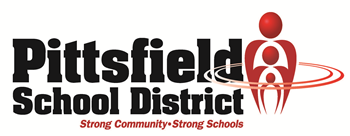 PITTSFIELD LOGIC MODEL FOCUS AREAS ENSURING OWNERSHIP FOR LEARNINGADVISORY PROGRAMALTERNATIVE LEARNING PLANSCOLLABORATIVE GROUP SKILLSDUAL ENROLLMENT/ON-LINE LEARNINGEXECUTIVE FUNCTIONEXTENDED LEARNING OPPORTUNITIESFLEXIBLE SCHEDULESINQUIRY BASED LEARNINGLEARNING STUDIOSPERSONALIZED ASSESSMENT FOR POST-SECONDARY OPPORTUNITIESSENIOR PROJECTSSITE COUNCILSTUDENT AMBASSADOR PROGRAMSTUDENT DRIVEN PERSONAL LEARNING PLANSSTUDENT-LED CONFERENCESSTUDENT LEADERSHIP OPPORTUNITIESSUMMER ACADEMIESRAISING STUDENT ACHIEVEMENTAUTHENTIC ASSESSMENTS/PERFORMANCE ASSESSMENTSCOMPETENCIESWEB-BASEDWELL DEFINEDCURRICULUM ARTICULATIONDIFFERENTIATED INSTRUCTIONDIVERSITYLEARNING STUDIOSINSTRUCTIONAL COACHINGMOTIVATIONMULTI-TIERED SYSTEM OF SUPPORTOUTREACH TO FAMILIES OF UNDERPERFORMING STUDENTSPROGRESS MONITORINGRIGORTECHNOLOGY INTEGRATIONSTANDARDIZED TEST, PSAT, READY STEP, SAT, SMARTER BALANCEDSTUDENT LEARNING OBJECTIVESWRITING CENTERDEVELOPING 21ST CENTURY SKILLS21ST CENTURY COMPETENCIES TECHNOLOGY ENVIRONMENT FOR LEARNINGACCESS TO TECHNOLOGYCOMMUNITY FORUMSTECHNOLGY INTEGRATION INTO INSTRUCTIONCOMMUNITY SERVICE—CIVIC RESPONSIBILITYEXPANDED OPPORTUNITIES BASED ON STUDENT INTEREST AND COMMUNITY SUPPORTEXPANDED OPPORTUNITIES FOR STUDENT PERFORMANCE IN VISUAL AND PERFORMANCE ARTSIMPROVED CULTURE AND CLIMATE GOOD-TO-GREAT TEAMIMPACT TEAMPITTSFIELD LISTENSRESTORATIVE JUSTICESCHOOL GOVERNANCE PITTSFIELD PARENT CONNECTIONPROFESSIONAL LEARNING OPPORTUNITIESREDEFINING ADULT ROLESSHIFT FROM TRADITIONAL TEACHER TO ACTIVATOR OF LEARNINGASSESSMENT/DATA TO GUIDE INSTRUCTIONFORMATIVESUMMATIVECOMMON PLANNING TIME COMPREHENSIVE DISTRICT PROFESSIONAL LEARNING PLANDEVELOPMENT PLAN FOR SUSTAINABILITY & SUCCESSIONEDUCATOR EFFECTIVENESS MODELEXPERTISE IN DIGITAL LEARNINGLEADERSHIP FOR STUDENT CENTERED LEARNINGLEADERSHIP OPPORTUNITIESPEER CLASSROOM OBSERVATIONSPERFORMANCE MANAGEMENTPROFESSIONAL LEARNING OPPORTUNITIESPROCESS MAPPINGSCHEDULINGENGAGING WITH THE COMMUNITYCARER AND COLLEGE PLANNING FOR STUDENTS AND FAMILIESCOMMUNICATION TEAMCOMMUNITY FORUMSGOOD TO GREAT TEAMLEAD COMMUNITY PARTNER/PITTSFIELD LISTENSRELATIONSHIPS WITH INSTITUTES OF HIGHER EDUCATION AND CAREER TRAININGPITTSFIELD PARENT CONNECTIONSITE COUNCIL